Assessment schedule for Year 10 Science assessment on FORCES AND MOTION Mainstream 2011CriteriaCriteriaAME1.(a)All correct(b)Slow down/change direction/change shapeSlow down/change direction/change shape2/3 correct(c)mass is the amount of “stuff” inside you this does not change no matter where you are so the mass of the astronaut is always 90kgweight is how much force you exert on the ground which is caused by gravity/gravitational field pulling on you mass.  On earth the gravitational field strength is 10 so the weight force of the astronaut is 900 N, in space the gravitational field strength is (almost) 0 so the astronaut is “weightless”, and on the moon gravitational field strength is 1/6th of on earth (g = 1.6) so the weight of the astronaut is 144 N. mass is the amount of “stuff” inside you this does not change no matter where you are so the mass of the astronaut is always 90kgweight is how much force you exert on the ground which is caused by gravity/gravitational field pulling on you mass.  On earth the gravitational field strength is 10 so the weight force of the astronaut is 900 N, in space the gravitational field strength is (almost) 0 so the astronaut is “weightless”, and on the moon gravitational field strength is 1/6th of on earth (g = 1.6) so the weight of the astronaut is 144 N. mass is 90 kgmass is 90 kgand correct weightsor definitionsmass is 90 kgand correct weightsanddefinitions2.(a)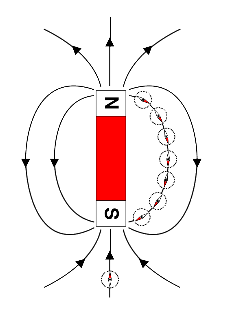 field linesfield lines with arrows(b)accelerate away from each other (accept move apart, repel)accelerate away from each other (accept move apart, repel)correct answer(c)paper clip, iron nail, stainless steel spoonpaper clip, iron nail, stainless steel spoon2 correct (or 3 and 1 wrong)3.(a)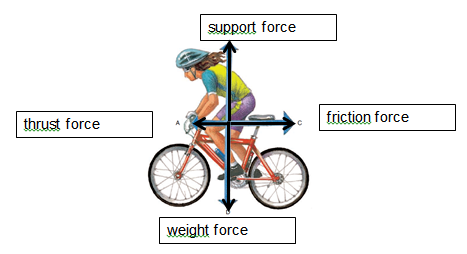 Correct answer(b)weight and supportweight and supportCorrect answer(c)air resistance = friction forceair resistance = friction forceCorrect answer(d)sensible answer e.g.tight clothinghunch downslip stream of another bikesensible answer e.g.tight clothinghunch downslip stream of another bikeone sensible answer(e)to go faster as thrust would then be bigger than friction(or use less energy for the speed that they are travelling as less thrust is required)to go faster as thrust would then be bigger than friction(or use less energy for the speed that they are travelling as less thrust is required)go fasteroruse less energyjustified answer(f)the cyclist is slowing down as the friction force is bigger than the thrust force(there is no acceleration in the vertical direction as the forces are balance)the cyclist is slowing down as the friction force is bigger than the thrust force(there is no acceleration in the vertical direction as the forces are balance)slowing downslowing downfriction > thrustslowing downfriction > thrustconsiders vertical4.(a) 1  Object is not moving3  Object has a constant speed of 0.375 metres per second2  Object has a constant speed of 0.125 metres per second4  Object accelerates and then travels at a constant speed5  Object travels at a constant speed then slows down and stops1  Object is not moving3  Object has a constant speed of 0.375 metres per second2  Object has a constant speed of 0.125 metres per second4  Object accelerates and then travels at a constant speed5  Object travels at a constant speed then slows down and stops3 correctall correct(b)Correct answer(c)Correctly changeskm to m orhr to sCorrect answer with working(d)Correct substitution into equationorcorrect variation of formula selected e.g. formula, substitution and one correct rearrangement.Correct answer (must show some working)(e)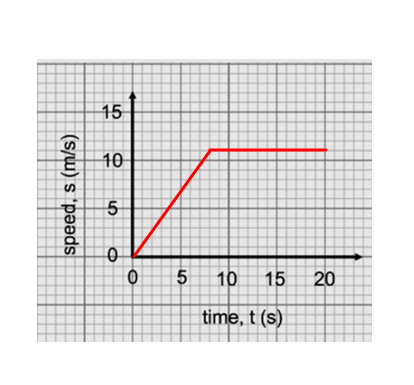 One section correct Both sections correct5(a)The force that occurs between two objects when they come in contactThe force that occurs between two objects when they come in contactMust mention contact(b)Any four sensible answers(c)Describes how to calculate force. Defines relationship between force mass and accelerationDescribes how to calculate force. Defines relationship between force mass and accelerationA sensible answer that makes the point(d)4/6 Correct answer6/6(e)F=ma       F= 1kg*10ms-2                     F=10NF=ma       F= 1kg*10ms-2                     F=10NCorrect answerCorrect answer with units and working(f)F=ma      F/m=ma/m       F/m=a          a=600N/10kg    a=60ms-2 F=ma      F/m=ma/m       F/m=a          a=600N/10kg    a=60ms-2 Correct substitution into equationorcorrect variation of formula selected e.g. formula, substitution and one correct rearrangement.Correct answer (must show some working)AchievementMeritExcellenceOpportunities:  23114Sufficiency:12A5M + 6 A2E + 4M + 6 A